وزارة التعليم العالي والبحث العلمي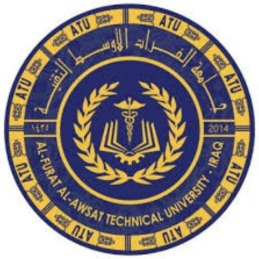 جامعة الفرات الأوسط التقنيةالتوقيع:  	 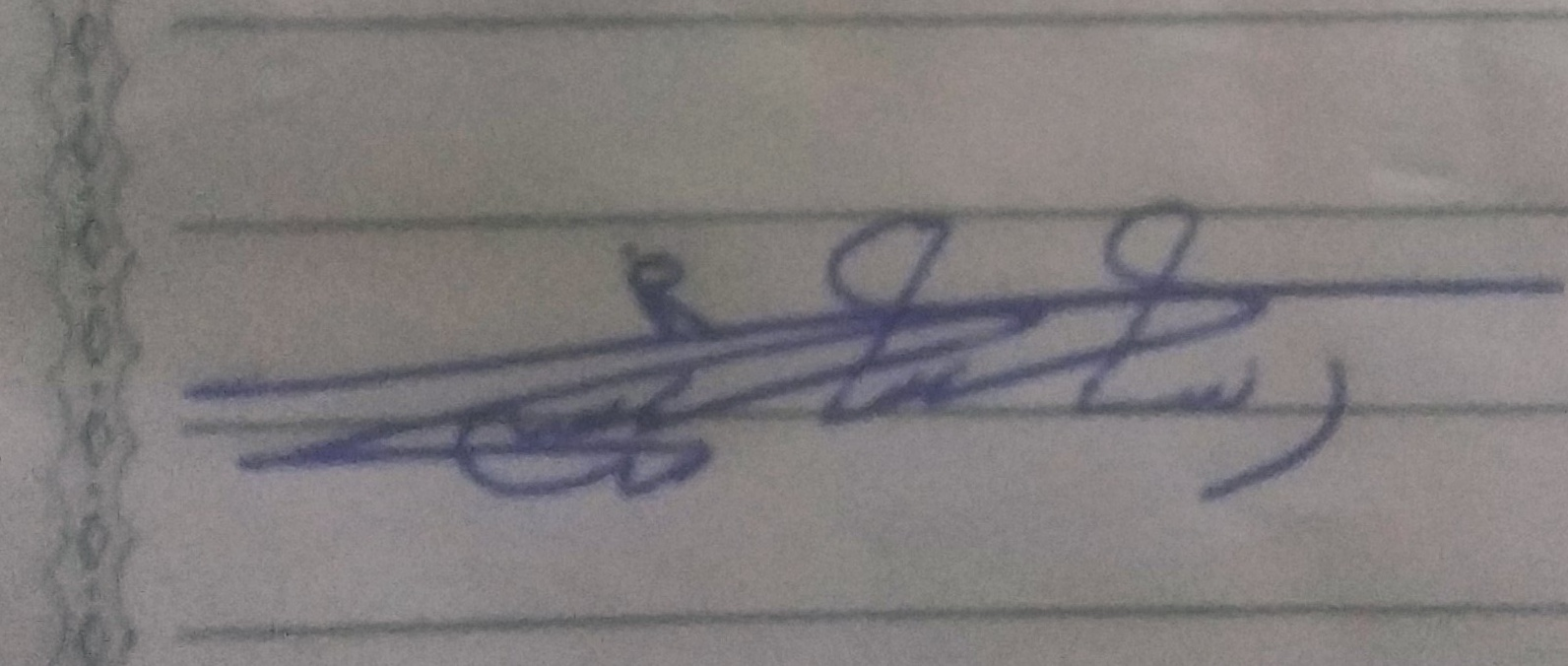 الاسم  : رشا علي جوديالتاريخ  :  22 / 10/ 2021 Ministry of Higher Education &Scientific Research   UniversitySign   Nam  : Rasha Ali Judi  Date :22\10\2021المعلومات الشخصيةالمعلومات الشخصيةالمعلومات الشخصيةالمعلومات الشخصيةالمعلومات الشخصيةالاسم الثلاثي واللقب رشا علي جودي الكوازرشا علي جودي الكوازرشا علي جودي الكوازرشا علي جودي الكوازالشهادةماجستير ماجستير ماجستير ماجستير بكالوريوسبكالوريوس انتاج حيوانيبكالوريوس انتاج حيوانيبكالوريوس انتاج حيوانيبكالوريوس انتاج حيوانيدبلوم عاليماجستير ماجستير اكثار و تحسين حيوانماجستير اكثار و تحسين حيوانماجستير اكثار و تحسين حيوانماجستير اكثار و تحسين حيواندكتوراهالاختصاص العاماكثار و تحسين حيواناكثار و تحسين حيواناكثار و تحسين حيواناكثار و تحسين حيوانالاختصاص الدقيقتغذية مجتراتتغذية مجتراتتغذية مجتراتتغذية مجتراتالألقاب العلمية مدرس مساعدتاريخ الحصول عليه  27/5 /2012    الجنسيةعراقيةعراقيةعراقيةعراقيةتاريخ الميلاد1983198319831983الحالة الاجتماعيةمتزوجةمتزوجةمتزوجةمتزوجةاللغاتالعربية / الانكليزيةالعربية / الانكليزيةالعربية / الانكليزيةالعربية / الانكليزيةرقم الهاتف07817244640078172446400781724464007817244640البريد الالكترونيRasha.a@atu.edu.iqRasha.a@atu.edu.iqRasha.a@atu.edu.iqRasha.a@atu.edu.iqGoogle ScholarRasha Ali JudiRasha Ali JudiRasha Ali JudiRasha Ali JudiORCIDRasha Ali JudiRasha Ali JudiRasha Ali JudiRasha Ali JudiResearch Gate Rasha AliRasha AliRasha AliRasha Aliالمؤهلات الأكاديميةتدريسي في قسم تقنيات الانتاج الحيواني.مشرفة على العديد من مشاريع التخرج لطبة البكالوريوس.الخبرات العلميةالخبرات العلميةعدد البحوث المنشورة3عدد الكتب المؤلفة والمترجمةعدد المؤتمرات العلمية المشارك بها داخل العراقعدد المؤتمرات العلمية المشارك بها خارج العراقعدد ورش العمل المشارك بها5عدد السيمنراتعدد الدورات التدريبية3الخبرات العمليةالخبرات العمليةالخبرات العمليةالخبرات العمليةالخبرات العمليةالخبرات العمليةاجراء تحليل تركيبة العلائق الغذائية للحيوانات الحقلية.عمل خلطات غذائية للحيوانات.اجراء تحليل تركيبة العلائق الغذائية للحيوانات الحقلية.عمل خلطات غذائية للحيوانات.اجراء تحليل تركيبة العلائق الغذائية للحيوانات الحقلية.عمل خلطات غذائية للحيوانات.اجراء تحليل تركيبة العلائق الغذائية للحيوانات الحقلية.عمل خلطات غذائية للحيوانات.اجراء تحليل تركيبة العلائق الغذائية للحيوانات الحقلية.عمل خلطات غذائية للحيوانات.اجراء تحليل تركيبة العلائق الغذائية للحيوانات الحقلية.عمل خلطات غذائية للحيوانات.مستوى اللغة الانكليزيةمستوى اللغة الانكليزيةمستوى اللغة الانكليزيةمستوى اللغة الانكليزيةمستوى اللغة الانكليزيةمستوى اللغة الانكليزيةمبتدئمتوسطمتقدم أولمتقدم وسطمتقدم عاليمتمرس٭ألقاب / مناصب / مهارات أخرىمدرس مساعد.مسؤول مختبر التغذية في قسم تقنيات الانتاج الحيواني.ادارة وتغذية الحيوانات الحقلية.Personality InformationPersonality InformationPersonality InformationPersonality InformationPersonality InformationNameRasha Ali JudiRasha Ali JudiRasha Ali JudiRasha Ali JudiCertificationMaster Animal PropagationMaster Animal PropagationMaster Animal PropagationMaster Animal PropagationBS.cAnimal PropagationAnimal PropagationAnimal PropagationAnimal PropagationHigher DiplomaMS.cMS.c (Improvemen of Animal  )MS.c (Improvemen of Animal  )MS.c (Improvemen of Animal  )MS.c (Improvemen of Animal  )Ph.DGeneralizationAnimal Propagation and ImprovementAnimal Propagation and ImprovementAnimal Propagation and ImprovementAnimal Propagation and ImprovementSpecializationRuminant feedRuminant feedRuminant feedRuminant feedScientific TitleAssistant LecturerData Got it27/ 5 / 2012NationalityIraqiIraqiIraqiIraqiDate of Birth1983198319831983Marital StatusMarried Married Married Married LanguagesArabic /  English Arabic /  English Arabic /  English Arabic /  English Phone No.07817244640078172446400781724464007817244640E- mailRasha.a@atu.edu.iqRasha.a@atu.edu.iqRasha.a@atu.edu.iqRasha.a@atu.edu.iqGoogle ScholarRasha Ali JudiRasha Ali JudiRasha Ali JudiRasha Ali JudiORCIDRasha Ali JudiRasha Ali JudiRasha Ali JudiRasha Ali JudiResearch GateRasha AliRasha AliRasha AliRasha Ali